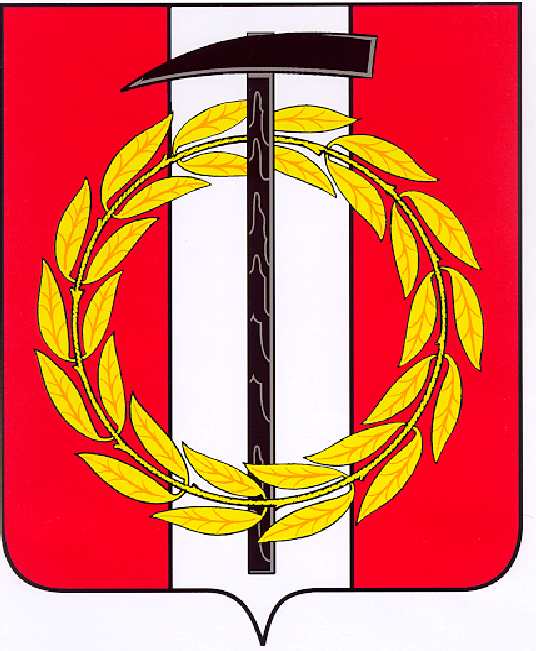 Собрание депутатов Копейского городского округаЧелябинской областиРЕШЕНИЕот  24.08.2022  № 559О назначении собрания граждан в целяхрассмотрения и обсуждения вопросоввнесения инициативного проекта «Благоустройствотерритории в районе здания управления социальнойзащиты населения по ул. Ленина, 61»В соответствии с решением Собрания депутатов Копейского городского округа от 27.01.2021 № 102-МО «Об утверждении Порядка проведения собрания или конференций граждан на территории Копейского городского округа в целях рассмотрения инициативных проектов», рассмотрев обращение инициатора проекта Сыровой В.Н. от 12.08.2022,Собрание депутатов Копейского городского округа Челябинской областиРЕШАЕТ:1. Назначить собрание граждан в целях рассмотрения и обсуждения вопросов внесения инициативного проекта:1) дата, время, место проведения собрания граждан: 06 сентября                 2022 года в 10:00 по адресу: г. Копейск, ул. Ленина, 56;2) наименование инициативного проекта: «Благоустройство территории в районе здания управления социальной защиты населения по              ул. Ленина, 61»;3) способ проведения собрания граждан: очный.2. Поручить Сыровой Валентине Николаевне:1) заблаговременно, но не менее чем за 7 дней до проведения собрания по рассмотрению и обсуждению вопроса внесения инициативного проекта, известить граждан о времени и месте проведения собрания и вопросах, выносимых на обсуждение;2) принять меры по обеспечению общественного порядка и санитарных норм при проведении собрания граждан. 3. Контроль исполнения настоящего решения возложить на постоянную комиссию Собрания депутатов Копейского городского округа по организационным, правовым и общественно-политическим вопросам4. Настоящее решение вступает в силу со дня принятия.Председатель Собрания депутатов                                           Копейского городского округа                                                               Е.К. Гиске